社團法人新竹市殘障運動發展協會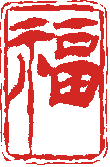                    十二月份會務資訊 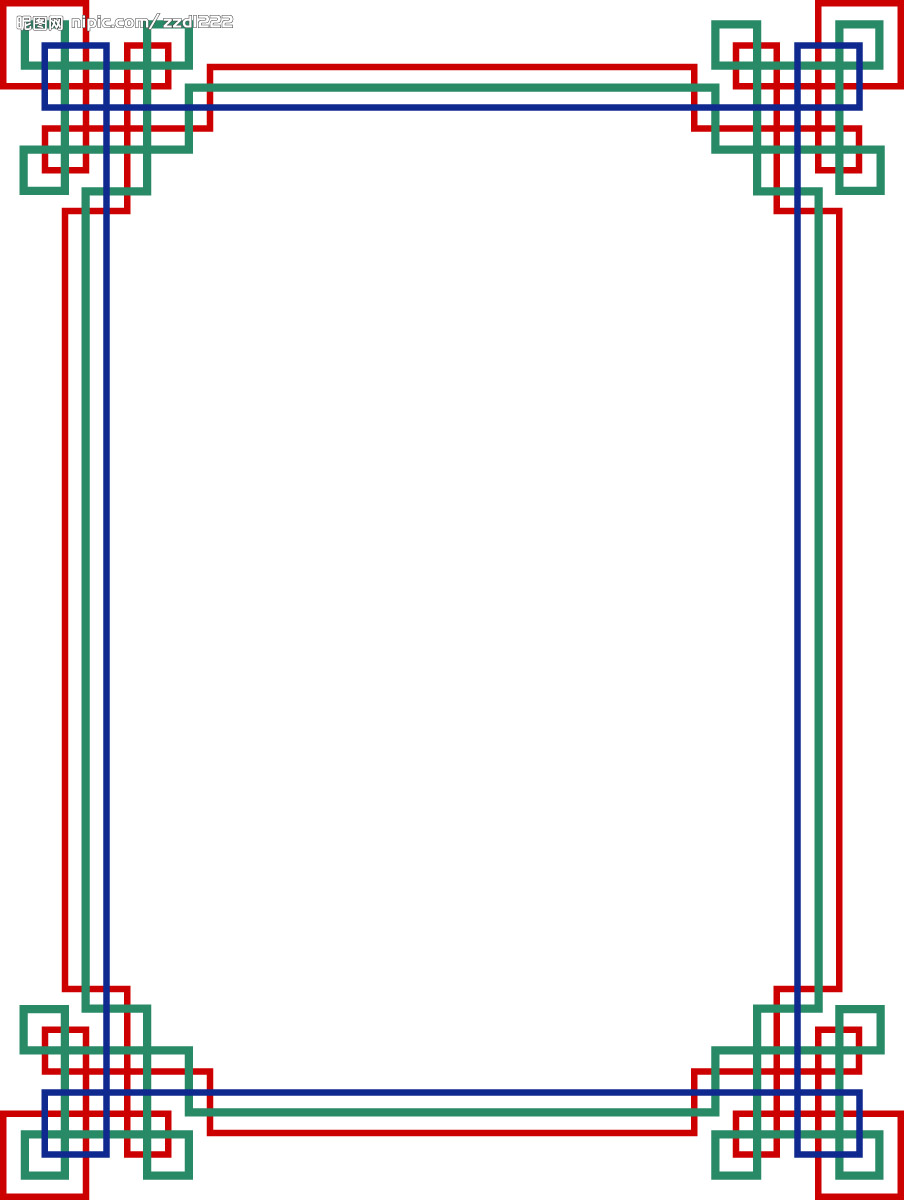          親愛的會員朋友們：        歲末迎新送吉祥！               金雞騰祥賀新春，協會藉此獻上一份小小的祝福，               感謝您長期對協會的關懷與熱烈的支持。               您的熱情相挺，我們感恩於心，點滴在心頭。               期盼在未來歲月裡能繼續給予我們鼓勵與教導。               謹此，祝福您！            闔家安康   事事如意   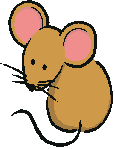               理事長柯聰賢  暨全體理監事  敬賀   會務資訊：◎提醒：本會『第十一屆第一次會員大會暨歲末迎新聯歡會』本會謹訂於105年12月31日（星期六）上午11:00時，新竹市原漁池海鮮餐廳舉行（新竹市牛埔東路362號 TEL:538-0663），期盼您蒞臨會場參加。◎新式身心障礙證明影本備存。已換發新式身心障礙證明的會員朋友，請於大會當日（12月31日）將影本交予本會以利會籍資料更新喔~感謝會員朋友的理解與配合！謝謝您~          交    流    天    地        (歡迎會員給予批評指教)以上若有任何問題請洽：03-5613382  Fax:03-5613323  0921-379948       熠婷Mail：lin.ab@msa.hinet.net 劃撥帳號：18922935會館：新竹市西大路135巷16號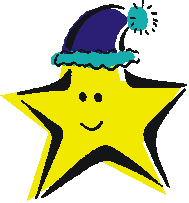 